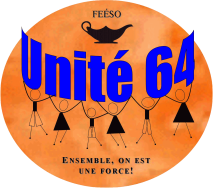 FEÉSOUnité 64  personnel de soutien                             FORMULAIRE DE REMBOURSEMENTPOUR LES DÉPENSES GÉNÉRALES DES MEMBRESA.A.NOM :NOM :NOM :Courriel personnel :Courriel personnel :Courriel personnel :Courriel personnel :Courriel personnel :Courriel personnel :Courriel personnel :Courriel personnel :Courriel personnel :Courriel personnel :Courriel personnel :Courriel personnel :Courriel personnel :B.B.ADRESSE :ADRESSE :ADRESSE :ADRESSE :ADRESSE :ADRESSE :ADRESSE :#Apt, no, rue, unité…#Apt, no, rue, unité…#Apt, no, rue, unité…#Apt, no, rue, unité…#Apt, no, rue, unité…#Apt, no, rue, unité…#Apt, no, rue, unité…#Apt, no, rue, unité…#Apt, no, rue, unité…#Apt, no, rue, unité…#Apt, no, rue, unité…villevillevillevillevillevillevillevillevillevillevillevillevillevillevillevillevillevillevillevillecode postalcode postalcode postalcode postalC.C.LIEU DE TRAVAIL :LIEU DE TRAVAIL :LIEU DE TRAVAIL :LIEU DE TRAVAIL :LIEU DE TRAVAIL :LIEU DE TRAVAIL :LIEU DE TRAVAIL :LIEU DE TRAVAIL :LIEU DE TRAVAIL :LIEU DE TRAVAIL :LIEU DE TRAVAIL :Téléphone :Téléphone :Téléphone :Téléphone :Téléphone :Téléphone :Adresse du lieu de travail :Adresse du lieu de travail :Adresse du lieu de travail :Adresse du lieu de travail :Adresse du lieu de travail :Adresse du lieu de travail :Adresse du lieu de travail :Adresse du lieu de travail :Adresse du lieu de travail :Adresse du lieu de travail :Adresse du lieu de travail :Adresse du lieu de travail :Adresse du lieu de travail :Adresse du lieu de travail :Activité/Réunion :Activité/Réunion :Activité/Réunion :Activité/Réunion :Activité/Réunion :Activité/Réunion :Activité/Réunion :Activité/Réunion :Activité/Réunion :Activité/Réunion :Date :Lieu :Lieu :Lieu :No, rue, unité…No, rue, unité…No, rue, unité…No, rue, unité…No, rue, unité…No, rue, unité…No, rue, unité…No, rue, unité…No, rue, unité…No, rue, unité…No, rue, unité…No, rue, unité…No, rue, unité…No, rue, unité…No, rue, unité…No, rue, unité…No, rue, unité…No, rue, unité…villevillevillevillevillevillevillevillevillevillevillevillevillevillevillevillevillevillevilleCode postalCode postalCode postalCode postalD. TRANSPORTD. TRANSPORTD. TRANSPORTD. TRANSPORTD. TRANSPORTD. TRANSPORTD. TRANSPORTD. TRANSPORTD. TRANSPORTD. TRANSPORTD. TRANSPORTD. TRANSPORTDe  :De  :De  :De  :À :À :À :Km :Km :Km :Km :Km :Km :Km :X 0,50$ =X 0,50$ =X 0,50$ =     $     $     $     $     $     $(1 personne)(1 personne)(1 personne)(1 personne)(1 personne)(1 personne)(1 personne)(1 personne)(1 personne)(1 personne)(1 personne)(1 personne)(1 personne)(1 personne)X 0,60$ =X 0,60$ =X 0,60$ =     $     $     $     $     $     $(2 personnes et plus)  -  svp indiquer les noms ci-dessous(2 personnes et plus)  -  svp indiquer les noms ci-dessous(2 personnes et plus)  -  svp indiquer les noms ci-dessous(2 personnes et plus)  -  svp indiquer les noms ci-dessous(2 personnes et plus)  -  svp indiquer les noms ci-dessous(2 personnes et plus)  -  svp indiquer les noms ci-dessous(2 personnes et plus)  -  svp indiquer les noms ci-dessous(2 personnes et plus)  -  svp indiquer les noms ci-dessous(2 personnes et plus)  -  svp indiquer les noms ci-dessous(2 personnes et plus)  -  svp indiquer les noms ci-dessous(2 personnes et plus)  -  svp indiquer les noms ci-dessous(2 personnes et plus)  -  svp indiquer les noms ci-dessous(2 personnes et plus)  -  svp indiquer les noms ci-dessous(2 personnes et plus)  -  svp indiquer les noms ci-dessous(2 personnes et plus)  -  svp indiquer les noms ci-dessous(2 personnes et plus)  -  svp indiquer les noms ci-dessous(2 personnes et plus)  -  svp indiquer les noms ci-dessous(2 personnes et plus)  -  svp indiquer les noms ci-dessous(2 personnes et plus)  -  svp indiquer les noms ci-dessous(2 personnes et plus)  -  svp indiquer les noms ci-dessous(2 personnes et plus)  -  svp indiquer les noms ci-dessousNom des personnes voyagées :Nom des personnes voyagées :Nom des personnes voyagées :Nom des personnes voyagées :Nom des personnes voyagées :Nom des personnes voyagées :Nom des personnes voyagées :Nom des personnes voyagées :Nom des personnes voyagées :Nom des personnes voyagées :Nom des personnes voyagées :Nom des personnes voyagées :Nom des personnes voyagées :Nom des personnes voyagées :Nom des personnes voyagées :Nom des personnes voyagées :Nom des personnes voyagées :Nom des personnes voyagées :Nom des personnes voyagées :Stationnement : Stationnement : Stationnement : Stationnement : Stationnement : Stationnement : Stationnement : Stationnement :          $         $         $         $         $         $         $ETR 407 :ETR 407 :ETR 407 :ETR 407 :ETR 407 :ETR 407 :ETR 407 :      $      $      $      $      $      $Taxi, train, autres, …Taxi, train, autres, …Taxi, train, autres, …Taxi, train, autres, …Taxi, train, autres, …Taxi, train, autres, …Taxi, train, autres, …Taxi, train, autres, …Taxi, train, autres, …Taxi, train, autres, …Taxi, train, autres, …Taxi, train, autres, …Taxi, train, autres, …      $      $      $E. HÉBERGEMENTE. HÉBERGEMENTE. HÉBERGEMENTE. HÉBERGEMENTE. HÉBERGEMENTE. HÉBERGEMENTE. HÉBERGEMENTE. HÉBERGEMENTE. HÉBERGEMENTE. HÉBERGEMENTE. HÉBERGEMENTE. HÉBERGEMENTHôtel :Hôtel :Hôtel :Hôtel :Hôtel :Hôtel :      $      $      $      $      $Repas :Repas :Repas :Repas :Repas :Repas :Déjeuner (13$) :Déjeuner (13$) :Déjeuner (13$) :Déjeuner (13$) :Déjeuner (13$) :Déjeuner (13$) :Déjeuner (13$) :Déjeuner (13$) :      $      $      $      $Autres* :Autres* :Autres* :Autres* :Autres* :Autres* :      $      $      $      $      $Dîner (20$) :Dîner (20$) :Dîner (20$) :Dîner (20$) :Dîner (20$) :Dîner (20$) :Dîner (20$) :Dîner (20$) :      $      $      $      $*Spécifiez :*Spécifiez :*Spécifiez :*Spécifiez :*Spécifiez :*Spécifiez :Souper (47$) :Souper (47$) :Souper (47$) :Souper (47$) :Souper (47$) :Souper (47$) :Souper (47$) :Souper (47$) :      $      $      $      $F. GARDIENNAGE F. GARDIENNAGE F. GARDIENNAGE F. GARDIENNAGE F. GARDIENNAGE F. GARDIENNAGE F. GARDIENNAGE F. GARDIENNAGE F. GARDIENNAGE F. GARDIENNAGE F. GARDIENNAGE (15$/hre max 60$/jour.)(15$/hre max 60$/jour.)(15$/hre max 60$/jour.)(15$/hre max 60$/jour.)(15$/hre max 60$/jour.)(15$/hre max 60$/jour.)(15$/hre max 60$/jour.)      $      $      $      $      $G. AUTRES**G. AUTRES**G. AUTRES**G. AUTRES**G. AUTRES**G. AUTRES**G. AUTRES**G. AUTRES**G. AUTRES**G. AUTRES**G. AUTRES**G. AUTRES**      $      $      $      $**Spécifiez : **Spécifiez : **Spécifiez : **Spécifiez : **Spécifiez : **Spécifiez : **Spécifiez : **Spécifiez : Date :Date :Date :Date :Date :Date :GRAND TOTAL :GRAND TOTAL :GRAND TOTAL :GRAND TOTAL :GRAND TOTAL :GRAND TOTAL :GRAND TOTAL :GRAND TOTAL :GRAND TOTAL :      $      $      $      $Signature :Signature :Signature :Signature :Signature :Signature :  SVP retourner ce formulaire complété à la trésorière, à feeso.tresor64@hotmail.com et copier la présidente à feeso.unite64@hotmail.com. Merci beaucoup!  SVP retourner ce formulaire complété à la trésorière, à feeso.tresor64@hotmail.com et copier la présidente à feeso.unite64@hotmail.com. Merci beaucoup!  SVP retourner ce formulaire complété à la trésorière, à feeso.tresor64@hotmail.com et copier la présidente à feeso.unite64@hotmail.com. Merci beaucoup!  SVP retourner ce formulaire complété à la trésorière, à feeso.tresor64@hotmail.com et copier la présidente à feeso.unite64@hotmail.com. Merci beaucoup!  SVP retourner ce formulaire complété à la trésorière, à feeso.tresor64@hotmail.com et copier la présidente à feeso.unite64@hotmail.com. Merci beaucoup!  SVP retourner ce formulaire complété à la trésorière, à feeso.tresor64@hotmail.com et copier la présidente à feeso.unite64@hotmail.com. Merci beaucoup!  SVP retourner ce formulaire complété à la trésorière, à feeso.tresor64@hotmail.com et copier la présidente à feeso.unite64@hotmail.com. Merci beaucoup!  SVP retourner ce formulaire complété à la trésorière, à feeso.tresor64@hotmail.com et copier la présidente à feeso.unite64@hotmail.com. Merci beaucoup!  SVP retourner ce formulaire complété à la trésorière, à feeso.tresor64@hotmail.com et copier la présidente à feeso.unite64@hotmail.com. Merci beaucoup!  SVP retourner ce formulaire complété à la trésorière, à feeso.tresor64@hotmail.com et copier la présidente à feeso.unite64@hotmail.com. Merci beaucoup!  SVP retourner ce formulaire complété à la trésorière, à feeso.tresor64@hotmail.com et copier la présidente à feeso.unite64@hotmail.com. Merci beaucoup!  SVP retourner ce formulaire complété à la trésorière, à feeso.tresor64@hotmail.com et copier la présidente à feeso.unite64@hotmail.com. Merci beaucoup!  SVP retourner ce formulaire complété à la trésorière, à feeso.tresor64@hotmail.com et copier la présidente à feeso.unite64@hotmail.com. Merci beaucoup!  SVP retourner ce formulaire complété à la trésorière, à feeso.tresor64@hotmail.com et copier la présidente à feeso.unite64@hotmail.com. Merci beaucoup!  SVP retourner ce formulaire complété à la trésorière, à feeso.tresor64@hotmail.com et copier la présidente à feeso.unite64@hotmail.com. Merci beaucoup!  SVP retourner ce formulaire complété à la trésorière, à feeso.tresor64@hotmail.com et copier la présidente à feeso.unite64@hotmail.com. Merci beaucoup!  SVP retourner ce formulaire complété à la trésorière, à feeso.tresor64@hotmail.com et copier la présidente à feeso.unite64@hotmail.com. Merci beaucoup!  SVP retourner ce formulaire complété à la trésorière, à feeso.tresor64@hotmail.com et copier la présidente à feeso.unite64@hotmail.com. Merci beaucoup!  SVP retourner ce formulaire complété à la trésorière, à feeso.tresor64@hotmail.com et copier la présidente à feeso.unite64@hotmail.com. Merci beaucoup!  SVP retourner ce formulaire complété à la trésorière, à feeso.tresor64@hotmail.com et copier la présidente à feeso.unite64@hotmail.com. Merci beaucoup!  SVP retourner ce formulaire complété à la trésorière, à feeso.tresor64@hotmail.com et copier la présidente à feeso.unite64@hotmail.com. Merci beaucoup!  SVP retourner ce formulaire complété à la trésorière, à feeso.tresor64@hotmail.com et copier la présidente à feeso.unite64@hotmail.com. Merci beaucoup!  SVP retourner ce formulaire complété à la trésorière, à feeso.tresor64@hotmail.com et copier la présidente à feeso.unite64@hotmail.com. Merci beaucoup!  SVP retourner ce formulaire complété à la trésorière, à feeso.tresor64@hotmail.com et copier la présidente à feeso.unite64@hotmail.com. Merci beaucoup!  SVP retourner ce formulaire complété à la trésorière, à feeso.tresor64@hotmail.com et copier la présidente à feeso.unite64@hotmail.com. Merci beaucoup!  SVP retourner ce formulaire complété à la trésorière, à feeso.tresor64@hotmail.com et copier la présidente à feeso.unite64@hotmail.com. Merci beaucoup!  SVP retourner ce formulaire complété à la trésorière, à feeso.tresor64@hotmail.com et copier la présidente à feeso.unite64@hotmail.com. Merci beaucoup!  SVP retourner ce formulaire complété à la trésorière, à feeso.tresor64@hotmail.com et copier la présidente à feeso.unite64@hotmail.com. Merci beaucoup!  SVP retourner ce formulaire complété à la trésorière, à feeso.tresor64@hotmail.com et copier la présidente à feeso.unite64@hotmail.com. Merci beaucoup!  SVP retourner ce formulaire complété à la trésorière, à feeso.tresor64@hotmail.com et copier la présidente à feeso.unite64@hotmail.com. Merci beaucoup!  SVP retourner ce formulaire complété à la trésorière, à feeso.tresor64@hotmail.com et copier la présidente à feeso.unite64@hotmail.com. Merci beaucoup!  SVP retourner ce formulaire complété à la trésorière, à feeso.tresor64@hotmail.com et copier la présidente à feeso.unite64@hotmail.com. Merci beaucoup!  SVP retourner ce formulaire complété à la trésorière, à feeso.tresor64@hotmail.com et copier la présidente à feeso.unite64@hotmail.com. Merci beaucoup!  SVP retourner ce formulaire complété à la trésorière, à feeso.tresor64@hotmail.com et copier la présidente à feeso.unite64@hotmail.com. Merci beaucoup!  SVP retourner ce formulaire complété à la trésorière, à feeso.tresor64@hotmail.com et copier la présidente à feeso.unite64@hotmail.com. Merci beaucoup!  SVP retourner ce formulaire complété à la trésorière, à feeso.tresor64@hotmail.com et copier la présidente à feeso.unite64@hotmail.com. Merci beaucoup!  SVP retourner ce formulaire complété à la trésorière, à feeso.tresor64@hotmail.com et copier la présidente à feeso.unite64@hotmail.com. Merci beaucoup!  SVP retourner ce formulaire complété à la trésorière, à feeso.tresor64@hotmail.com et copier la présidente à feeso.unite64@hotmail.com. Merci beaucoup!  SVP retourner ce formulaire complété à la trésorière, à feeso.tresor64@hotmail.com et copier la présidente à feeso.unite64@hotmail.com. Merci beaucoup!  SVP retourner ce formulaire complété à la trésorière, à feeso.tresor64@hotmail.com et copier la présidente à feeso.unite64@hotmail.com. Merci beaucoup!  SVP retourner ce formulaire complété à la trésorière, à feeso.tresor64@hotmail.com et copier la présidente à feeso.unite64@hotmail.com. Merci beaucoup!  SVP retourner ce formulaire complété à la trésorière, à feeso.tresor64@hotmail.com et copier la présidente à feeso.unite64@hotmail.com. Merci beaucoup!  SVP retourner ce formulaire complété à la trésorière, à feeso.tresor64@hotmail.com et copier la présidente à feeso.unite64@hotmail.com. Merci beaucoup!  SVP retourner ce formulaire complété à la trésorière, à feeso.tresor64@hotmail.com et copier la présidente à feeso.unite64@hotmail.com. Merci beaucoup!Section réservéeà la présidente et/ou trésorièrede l’UnitéSection réservéeà la présidente et/ou trésorièrede l’UnitéSection réservéeà la présidente et/ou trésorièrede l’UnitéSection réservéeà la présidente et/ou trésorièrede l’UnitéSection réservéeà la présidente et/ou trésorièrede l’UnitéSection réservéeà la présidente et/ou trésorièrede l’UnitéSection réservéeà la présidente et/ou trésorièrede l’UnitéSection réservéeà la présidente et/ou trésorièrede l’UnitéSection réservéeà la présidente et/ou trésorièrede l’UnitéSection réservéeà la présidente et/ou trésorièrede l’UnitéDate d’approbation :      Date d’approbation :      Date d’approbation :      Date d’approbation :      Date d’approbation :      Date d’approbation :      Date d’approbation :      Date d’approbation :      Date d’approbation :      Date d’approbation :      Date d’approbation :      Date d’approbation :      Date d’approbation :      Date d’approbation :      Date d’approbation :      Date d’approbation :      Date d’approbation :      Date de remboursement :      Date de remboursement :      Date de remboursement :      Date de remboursement :      Date de remboursement :      Date de remboursement :      Date de remboursement :      Date de remboursement :      Date de remboursement :      Date de remboursement :      Date de remboursement :      Date de remboursement :      Date de remboursement :      Date de remboursement :      Date de remboursement :      Date de remboursement :      Date de remboursement :      Section réservéeà la présidente et/ou trésorièrede l’UnitéSection réservéeà la présidente et/ou trésorièrede l’UnitéSection réservéeà la présidente et/ou trésorièrede l’UnitéSection réservéeà la présidente et/ou trésorièrede l’UnitéSection réservéeà la présidente et/ou trésorièrede l’UnitéSection réservéeà la présidente et/ou trésorièrede l’UnitéSection réservéeà la présidente et/ou trésorièrede l’UnitéSection réservéeà la présidente et/ou trésorièrede l’UnitéSection réservéeà la présidente et/ou trésorièrede l’UnitéSection réservéeà la présidente et/ou trésorièrede l’UnitéApprouvé par :      Approuvé par :      Approuvé par :      Approuvé par :      Approuvé par :      Approuvé par :      Approuvé par :      Approuvé par :      Approuvé par :      Approuvé par :      Chèque #      Chèque #      Chèque #      Chèque #      Chèque #      Chèque #      Chèque #      Remboursé par :      Remboursé par :      Remboursé par :      Remboursé par :      Remboursé par :      Remboursé par :      Remboursé par :      Remboursé par :      Remboursé par :      Remboursé par :      Remboursé par :      Remboursé par :      Remboursé par :      Remboursé par :      Remboursé par :      Remboursé par :      Remboursé par :      Section réservéeà la présidente et/ou trésorièrede l’UnitéSection réservéeà la présidente et/ou trésorièrede l’UnitéSection réservéeà la présidente et/ou trésorièrede l’UnitéSection réservéeà la présidente et/ou trésorièrede l’UnitéSection réservéeà la présidente et/ou trésorièrede l’UnitéSection réservéeà la présidente et/ou trésorièrede l’UnitéSection réservéeà la présidente et/ou trésorièrede l’UnitéSection réservéeà la présidente et/ou trésorièrede l’UnitéSection réservéeà la présidente et/ou trésorièrede l’UnitéSection réservéeà la présidente et/ou trésorièrede l’UnitéApprouvé par :      Approuvé par :      Approuvé par :      Approuvé par :      Approuvé par :      Approuvé par :      Approuvé par :      Approuvé par :      Approuvé par :      Approuvé par :      Remboursé par :      Remboursé par :      Remboursé par :      Remboursé par :      Remboursé par :      Remboursé par :      Remboursé par :      Remboursé par :      Remboursé par :      Remboursé par :      Remboursé par :      Remboursé par :      Remboursé par :      Remboursé par :      Remboursé par :      Remboursé par :      Remboursé par :      